Academic Promotion 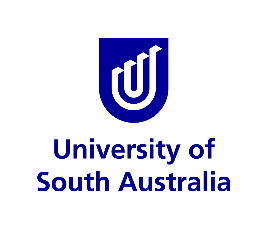 Note: use of this CV outline is NOT compulsory - please feel free to utilise your own layout and/or to make any changes to this resourceBooksBook ChaptersRefereed Journal articlesNon-refereed Journal articlesRefereed Conference proceedings Keynote and Plenary Conference papersPublic Lectures, Seminars and PresentationsIndustry PublicationsReports, Ministerial addresses and ConsultingPatents / Licence AgreementsMedia statements / InterviewsExhibitionsCommissionsEditorial Boards and Peer reviewingIn PressNational Competitive GrantsARC (Australian Research Council)CRC (Cooperative Research Centre) fundingNHMRC (National Health and Medical Research Council)Competitive teaching grantsOther teaching grants or fundingState GovernmentLocal GovernmentIndustry fundingOther significant fundingUniversity grantsCommittees (internal)Committees (external)Boards (internal)Boards (external)Working groupsReview panels (internal)Review panels (external)Engagement with the ProfessionDiscipline-based Professional Development ActivitiesCurriculum Vitae Personal DetailsPersonal DetailsPersonal DetailsFull name:Title:Current position: School/Research Institute/Unit:Division/Portfolio:Campus:Academic QualificationsAcademic QualificationsAcademic QualificationsFormal qualificationsFormal qualificationsFormal qualificationsYear QualificationUniversityOther qualificationsOther qualificationsYear QualificationEmployment History Employment History Employment History Current appointmentCurrent appointmentCurrent appointmentYear PositionLocationPrevious appointmentsPrevious appointmentsPrevious appointmentsYear PositionLocationProfessional awards and distinctionsLeadership experience and achievementsTeaching and Learning experience and achievementsResearch experience and achievementsEngagement experience and achievementsPublicationsGrants and FundingEngagement 